Определить реакции опор балки, нагруженной, как показано на рис.5, картинка 10.Дано: F= 30 кН; q = 12 кН/м; т = 20 кНм; а1, = 4,0 м; a2 = 3,0 м;a3=3,0м;α = 150.Определить реакции опор VA, НА, VB.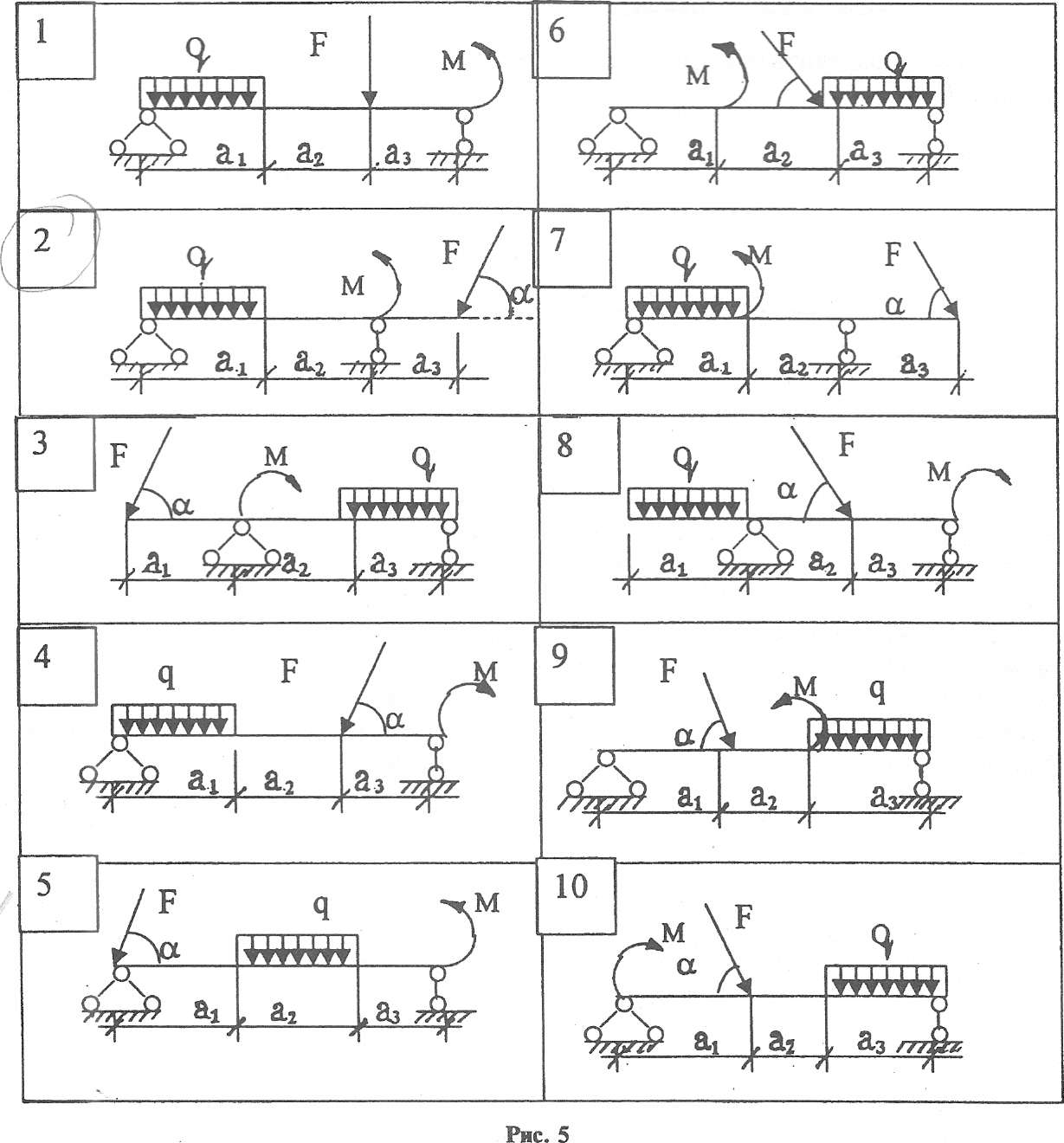 